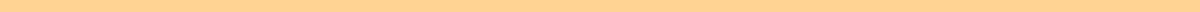 Psychological Assessment Report For CourtTo: [Court's Name or Judge's Name]
From: [Evaluator's Name], Clinical Psychologist
Date: [Date of Report]
Re: Psychological Assessment of [Client's Full Name]
Case Number: [Case Number]Introduction:
This report is provided at the request of [Requesting Party, e.g., defense attorney, prosecutor, court], concerning [Client's Full Name], herein referred to as "the client," for the purpose of [Specify Purpose, e.g., assessing fitness to stand trial, sentencing considerations]. The following assessment is based on a clinical interview, review of records, and standardized psychological testing conducted on [Date(s) of Assessment].Identifying Information:
Name: [Client's Full Name]
Date of Birth: [DOB]
Age: [Age]
Gender: [Gender]
Evaluation Dates: [Dates]Background Information:
[Provide a brief summary of relevant historical, educational, and social background information provided by the client or obtained from records.]Reason for Referral:
[Detail the specific reason(s) for the psychological assessment as it relates to the legal context.]Assessment Methods:Clinical InterviewReview of Medical and Psychiatric RecordsStandardized Psychological Tests (e.g., MMPI-2, WAIS-IV)Behavioral ObservationsCollateral Interviews (if applicable)Behavioral Observations:
[Describe the client’s appearance, demeanor, and cooperativeness during the assessment. Note any relevant behaviors that could impact the findings.]Clinical Findings:
Cognitive Functioning:Results from [Name of Cognitive Test, e.g., WAIS-IV] indicate [Brief Summary of Findings].
Personality Assessment:The [Name of Personality Test, e.g., MMPI-2] was administered, revealing [Brief Summary of Findings].
Mental Health Status:[Discuss any diagnosed psychological conditions, symptoms observed, and their potential impact on the client's behavior or decision-making.]Conclusions and Opinions:
Based on the comprehensive assessment, it is my professional opinion that [Summarize Key Conclusions related to the legal question, e.g., the client's mental state at the time of the offense, competency to stand trial].Recommendations:[Provide specific recommendations, such as the need for psychiatric treatment, considerations for sentencing, or suitability for rehabilitation programs.]Limitations of the Assessment:
[Discuss any limitations of the evaluation, such as incomplete information or the client’s response style during testing.]Statement of Understanding:
I declare that the information provided in this report is accurate to the best of my knowledge and reflects my professional opinion based on the assessment conducted. This report is intended for use in legal proceedings related to [Client's Full Name] and should be considered confidential.Evaluator:
[Your Name, Credentials]
[Your Contact Information]Confidentiality Notice:
This document contains confidential psychological information and is intended for the use of the individual or entity to whom it is addressed. Unauthorized use, disclosure, or copying is strictly prohibited and may be unlawful.